BARMAN  d’après tuto Magie photofiltre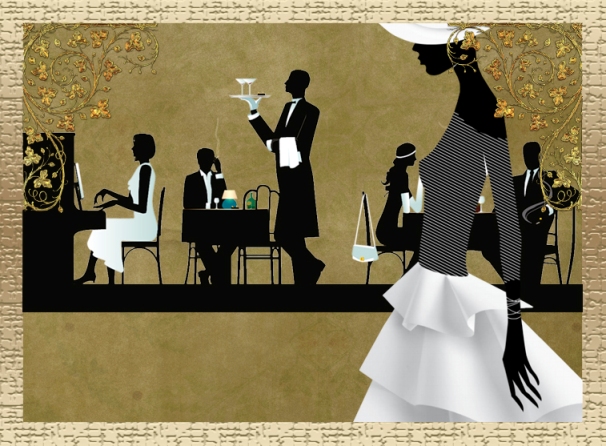 FOURNITURES (images à travailler)Pour les copier soit clic droit « enregistrer l’image sous » ou bien: clic sur le lien ci-dessous pour extraire les images :
http://comments-astuce.blogspot.com/2010/03/extraire-toutes-les-images-dun-document.html
Sélectionner les images à copier :Touche Ctrl C  (couper)  
Touche Ctrl V chercher le dossier de destination =  les images sont copiées .Image 1-fond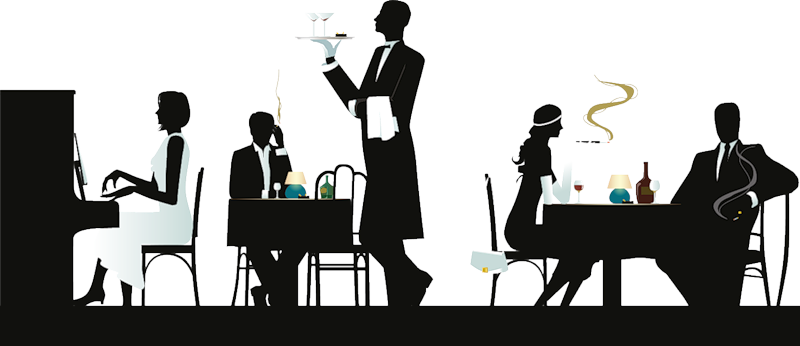 Image 2 tube ou render « femme »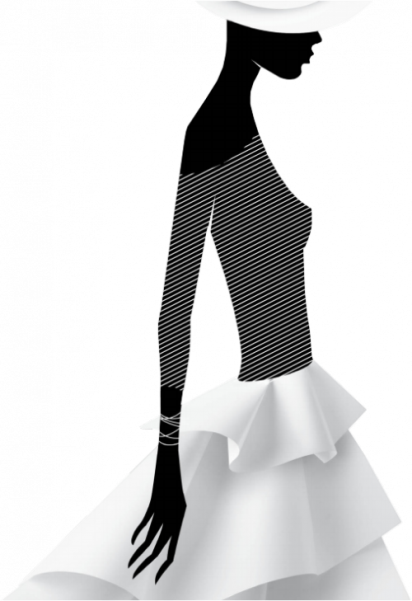 COMMENT FAIREMenu fichier  nouveau  700 X 500  couleur blanc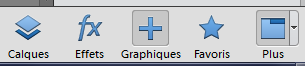 Vignette Graphiques :En haut panneau des calques :Par style - arrière plan texture : vignette emballage marron (glisser la souris sur le fond blanc)Clic sur vignette calques. 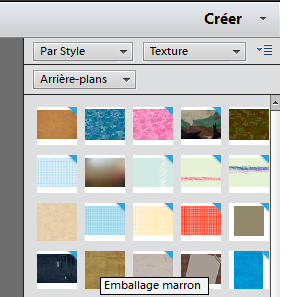 
Convertir calque arrière-plan. 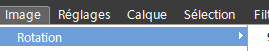 Menu fichier : importer tube femme. Menu image : rotation – symétrie
horizontale du calque. 
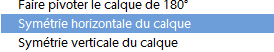 Vignette Graphiques : par style : formel : vignette gold flourish corner
la placer sur angle gauche de l’image 
Prendre cette  vignette une 2ème fois et la placer sur angle droit de l’image
 MENU IMAGE : rotation horizontale.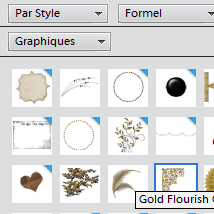 
Aplatir l’image dans panneau des calques. Clic droit sur un calque.